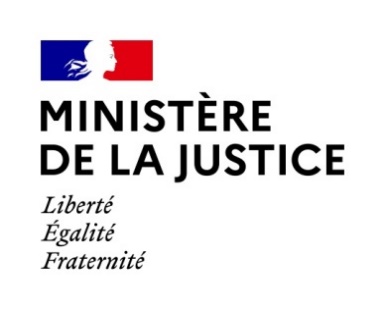 SECRÉTARIAT GÉNÉRAL	 Service des ressources humainesSous-direction de la stratégie, de l’attractivité et de l’accompagnement des évolutions professionnellesBureau de l’attractivité, du recrutement et de la fidélisationNOM :………………………………………………………………………………………….PRENOM :…………………………………………………………………………………...AFFECTATION ACTUELLE : ………………………………………………………………………….EXAMEN PROFESSIONNEL POUR L’ACCES AU CORPS DES ATTACHES D’ADMINISTRATION DE L’ETAT AU TITRE DE L’ANNEE 2025DOSSIER DE RECONNAISSANCE DES ACQUIS DE L’EXPERIENCE PROFESSIONNELLELe jury s’appuiera sur ce dossier lors de l’épreuve orale d’admission.Cette épreuve orale unique d’admission consiste en un entretien avec un jury d’une durée totale de 25 minutes, visant à apprécier la personnalité, la motivation et l’aptitude du candidat à exercer les nouvelles responsabilités attendues.Les 10 premières minutes, au maximum, sont consacrées à la présentation de votre parcours.En vue de cette épreuve orale, les candidats remettent au service organisateur, à la date fixée par l’arrêté d’ouverture, un dossier de reconnaissance des acquis de l’expérience professionnelle. Ce dossier décrit le parcours professionnel, les motivations professionnelles et personnelles pour l’exercice des fonctions d’attaché d’administration de l’Etat du ministère de la justice.***Une fois le présent dossier complété, vous le transmettrez en deux exemplaires par voie postale et par voie électronique en un seul fichier PDF à: Ministère de la justice, SRH/ Sous-direction de la stratégie, de l’attractivité et de l’accompagnement des évolutions professionnelles /ATTRAC, Examen professionnel B en A 2025,13 place Vendôme, 75042 PARIS CEDEX 01concours-sg-a@justice.gouv.fr, avec toutes les pièces justificatives nécessaires. Le bureau de l’attractivité, du recrutement et de la fidélisation du secrétariat général se chargera de le communiquer au jury.SOMMAIREPremière partie : votre identitéVotre identitéVotre situation actuelleDéclaration sur l’honneurDeuxième partie : présentation de votre candidatureVotre parcoursVos principales formationsLes acquis de l’expérience professionnellePrésentation d’une réalisation professionnelleTROISIEME PARTIE : accusé de réception en cas de dépôt sur site, auprès des gestionnaires de la section recrutement.Il est rappelé que le dossier d’inscription doit impérativement comportertoutes les pièces décrites ci-dessus.Tout dossier incomplet sera écartéPremière partieVOTRE IDENTITEMmeMNOM DE NAISSANCE :NOM D’USAGE OU MARITAL :Prénom(s) :Matricule Harmonie : Date et lieu de naissance (code département : ex :75) :Adresse complète :Code postal :Ville :Téléphone professionnel :                                                   Téléphone personnel :Courriel : VOTRE SITUATION ACTUELLERenseignez les champs correspondants à votre situation.AFFECTATION : …………………………………………………….Corps :                                                                   Date d’entrée dans le corps :Grade :                                                                   Date d’entrée dans le grade :Echelon :                                                                Date d’entrée dans l’échelon :Date d’entrée dans la fonction publique :AUTRE SITUATION (détachement, congé parental …)Précisez :Joindre un justificatif de votre identité.  Première partieDECLARATION SUR L’HONNEURJe soussigné(e)…………………………………………………………………………………..souhaite me présenter à l’examen professionnel pour l’accès au corps des attachés d’administration de l’Etat du ministère de la justice.Je déclare sur l’honneur :-l’exactitude de toutes les informations figurant dans le présent dossier,-avoir pris connaissance du règlement ci-dessous concernant les fausses déclarations :La loi punit quiconque se rend coupable de fausses déclarations :« Constitue un faux toute altération frauduleuse de la vérité, de nature à causer un préjudice et accompli par quelque moyen que ce soit, dans un écrit ou tout autre support d’expression de la pensée qui a pour objet ou qui peut avoir pour effet d’établir la preuve d’un droit ou d’un fait ayant des conséquences juridiques.Le faux et l’usage de faux sont punis de trois ans d’emprisonnement et de 45 000 euros d’amende » (Code pénal art. 441-1).« Le fait de se faire délivrer indûment par une administration publique ou par un organisme chargé d’une mission de service public, par quelque moyen frauduleux que ce soit, un document destiné à constater un droit, une identité ou une qualité ou à accorder une autorisation, est puni de deux ans d’emprisonnement et de 30 000 euros d’amende » (Code pénal art. 441-6).A                                  , leSignature du candidatDeuxième partieVOTRE PARCOURSIl s’agira ici de présenter votre parcours professionnel selon la grille ci-dessousSeul un recto/verso maximum est autorisé pour la partie PARCOURSPolice verdana taille 12,VOS PRINCIPALES FORMATIONSIl s’agira ici de présenter les formations les plus significatives, celles dont les enseignements vous ont le plus apporté dans l’acquisition de compétences.Le nombre de formations est limité à 7 sur un recto/verso maximum. Police, verdana, taille 12..LES ACQUIS DE VOTRE EXPERIENCE PROFESSIONNELLEDécrire, en maximum trois pages dactylographiées, les éléments qui constituent, selon vous, les acquis de votre expérience professionnelle et vos atouts au regard des connaissances, compétences et aptitudes recherchées.Ce document est obligatoireConsigne : police Verdana, taille 12VOTRE EXPERIENCE PROFESSIONNELLE AU TRAVERS DE REALISATIONS CONCRETESRédiger une présentation de quatre pages maximum d’une réalisation concrète.L’objectif de ce document est d’explorer et de faire parler l’expérience à travers les situations concrètes et significatives.Ce document vise à montrer les qualités de réflexion et les aptitudes d’analyse à partir d’une expérience professionnelle. Il témoigne de la recherche d’une problématique à partir des missions réalisées. L’argumentation doit être constructive et critique. Vous devrez mettre en évidence le contexte de votre environnement professionnel, les contraintes et les solutions que vous avez proposées et/ou mise en œuvre.Ce document est obligatoireConsigne : police Verdana, taille 12Troisième partie : en cas de dépôt sur site au M2, auprès des gestionnaires de la section recrutement.ACCUSE DE RECEPTIONA remplir par le candidatNom patronymique :                                                       Nom d’épouse :Prénom :Num matricule Harmonie :Date de naissance :Adresse :Affectation :Cadre réservée à l’administrationMadame, Monsieur,Votre demande de candidature à l’examen professionnel pour l’accès au corps des attachés d’administration de l’Etat du ministère de la justice est parvenue à mes services. Dans le cas où vous seriez admis à concourir, le lieu, date et heure de passage devant le jury d’examen professionnel vous seront communiqués dans les meilleurs délais.				Nom et signature de l’autorité administrativePhoto d’identitéIntitulé du poste organisme -localisationPériodePrincipales activitésPrésentez ce que vous retenez de votre poste au regard des actions menées, des réalisations mises en œuvre et/ou des expériences vécues.Du auIntitulé de la formationPériodeCompétences acquises (en quelques mots-clés)Année :Durée :(nombre dejour(s) ou de semaine(s))